花蓮縣花蓮市明廉國民小學111學年度書法教育成果報告主題：書法教育年級：六年級成果照片：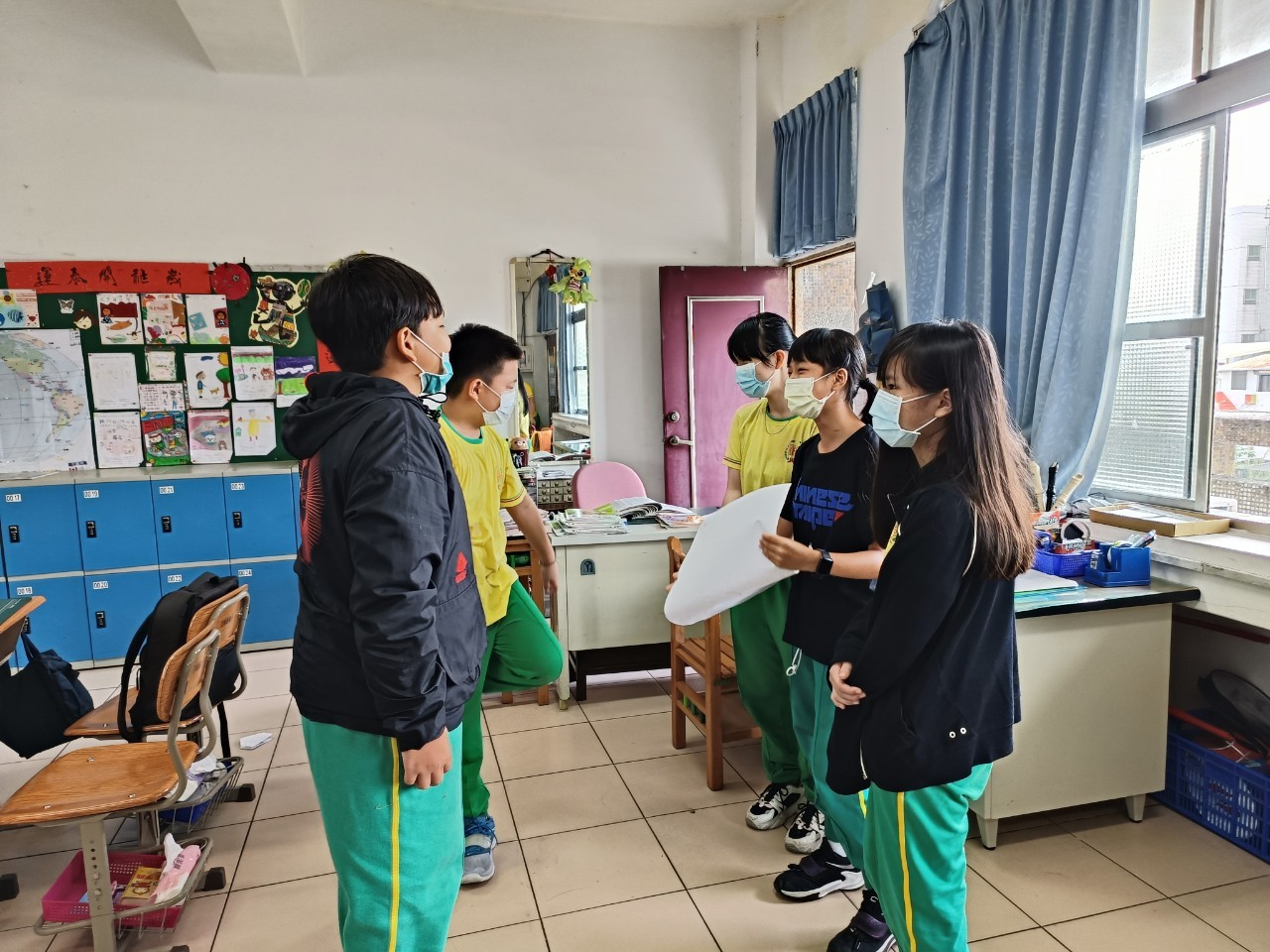 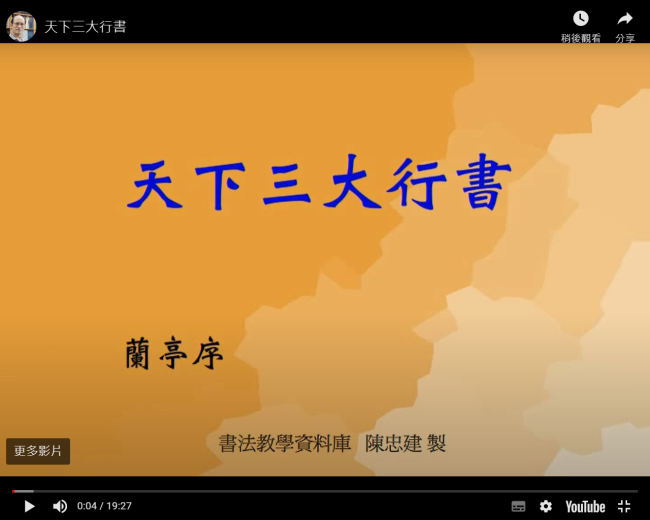 圖片說明： 戲說書法家故事—顏真卿圖片說明：三大行書欣賞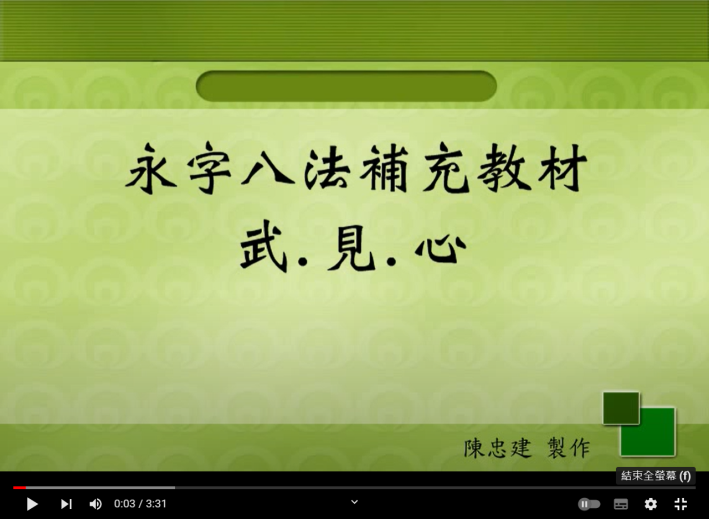 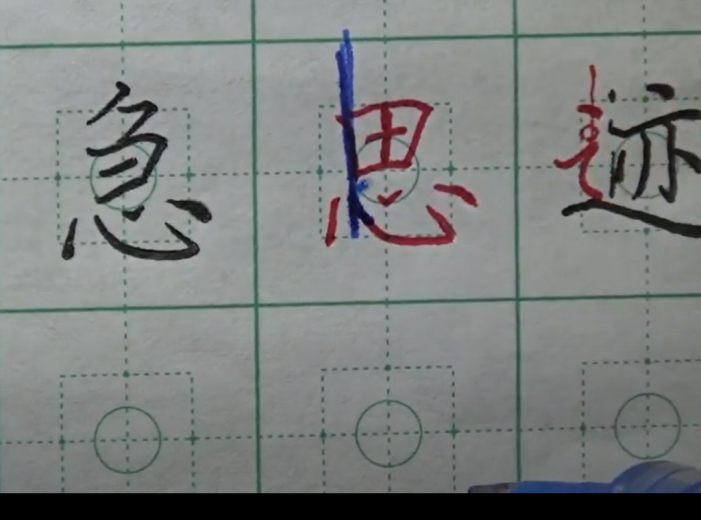 圖片說明：運筆補充教材教學圖片說明：硬筆書法教學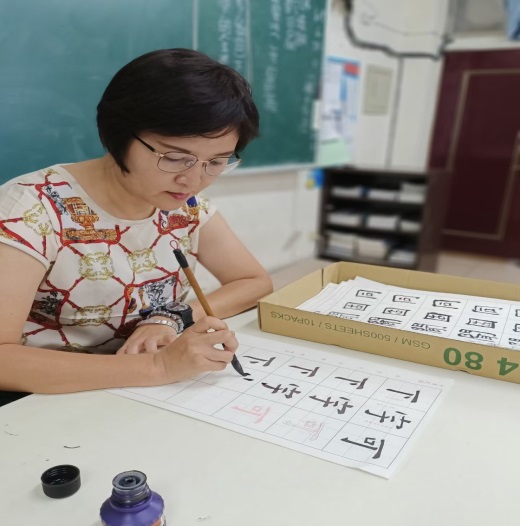 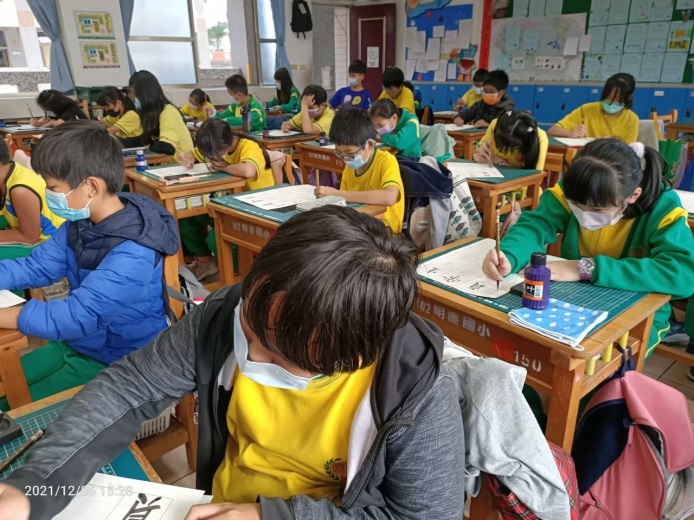 圖片說明： 提筆寫書法圖片說明：提筆寫書法